ПРОЕКТ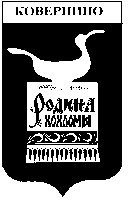        Администрация Ковернинского муниципального  районаНижегородской областиП О С Т А Н О В Л Е Н И Е_______________                                                            № ______О ВНЕСЕНИИ ИЗМЕНЕНИЙ В ПОСТАНОВЛЕНИЕ АДМИНИСТРАЦИИКОВЕРНИНСКОГО МУНИЦИПАЛЬНОГО РАЙОНА НИЖЕГОРОДСКОЙ ОБЛАСТИ ОТ 03.03.2009 N 26В связи с кадровыми изменениями Администрация Ковернинского муниципального района Нижегородской области постановляет:1. Внести изменения  в постановление Администрации Ковернинского муниципального района Нижегородской области от 03.03.3009 N 26 "О создании межведомственного координационного совета по противодействию коррупции при главе Администрации Ковернинского муниципального района Нижегородской области", изложив  состав межведомственного координационного совета по противодействию коррупции при главе Администрации Ковернинского муниципального района Нижегородской области в новой редакции:"Составмежведомственного координационного советапо противодействию коррупции при главе АдминистрацииКовернинского муниципального района Нижегородской областиШмелев Олег Павлович - глава Администрации Ковернинского муниципального района Нижегородской области, председатель Совета;Сорокин Николай Николаевич - начальник МО МВД России "Ковернинский", заместитель председателя Совета (по согласованию);Члены Совета:Куландин Василий Анатольевич - глава местного самоуправления, председатель Земского собрания Ковернинского муниципального района Нижегородской области (по согласованию);Чижиков Алексей Николаевич – прокурор  Ковернинского района (по согласованию);Волков Сергей Садофьевич - заместитель начальника инспекции, Советник государственной гражданской службы РФ  2 класса (по согласованию);Петров Александр Николаевич - оперуполномоченный отделения в г. Городце УФСБ России по Нижегородской области (по согласованию);Солнышкова Людмила Ивановна – заместитель начальника межмуниципального отдела  Управления Федеральной службы государственной регистрации, кадастра и картографии по Сокольскому и Ковернинскому районам Нижегородской области  (по согласованию);Клюганов Павел Анатольевич - председатель Совета общественности при главе местного самоуправления Ковернинского муниципального района (по согласованию);Соколова Валентина Николаевна - начальник финансового управления Администрации Ковернинского района Нижегородской области;Сидорова Ольга Григорьевна - заведующая отделом экономики Администрации Ковернинского муниципального района Нижегородской области;                  Некрасова Светлана Викторовна - заведующая организационно-правовым отделом Администрации Ковернинского муниципального района Нижегородской области, секретарь Совета".2. Отменить постановление  Администрации Ковернинского муниципального района    от 01.08. 2014 г. N 451 О внесении изменений в постановление  Администрации Ковернинского муниципального района  от 03.03.2009 N 26.Глава Администрации                                                                О.П. Шмелев